Publicado en Madrid el 21/12/2017 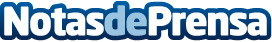 Luis J. Pérez regresa a la ciencia ficción con ‘Ideando libertad’El escritor coruñés Luis J. Pérez publica ‘Ideando libertad’, una novela de ciencia ficción que expone las posibles consecuencias del abuso de las tecnologías y la consiguiente falta de libertad del individuo a cambio de una supuesta seguridad. Datos de contacto:Editorial FalsariaNota de prensa publicada en: https://www.notasdeprensa.es/luis-j-perez-regresa-a-la-ciencia-ficcion-con Categorias: Nacional Literatura http://www.notasdeprensa.es